كلية الادارة والاقتصادكلية الادارة والاقتصادكلية الادارة والاقتصادكلية الادارة والاقتصادCollege  Nameاحصاء  احصاء  احصاء  احصاء  Departmentعايدة زاوين ارشاكاين عايدة زاوين ارشاكاين عايدة زاوين ارشاكاين عايدة زاوين ارشاكاين Full Name as written   in Passporte-mail    Professor     Assistant Professor    Lecturer      Assistant Lecturer  Career         PhD                         PhD                            Master                    Master         حساسيةنموذج مباراة تفاضلية  حساسيةنموذج مباراة تفاضلية  حساسيةنموذج مباراة تفاضلية  حساسيةنموذج مباراة تفاضلية  Thesis  Title 2002م2002م2002م2002مYear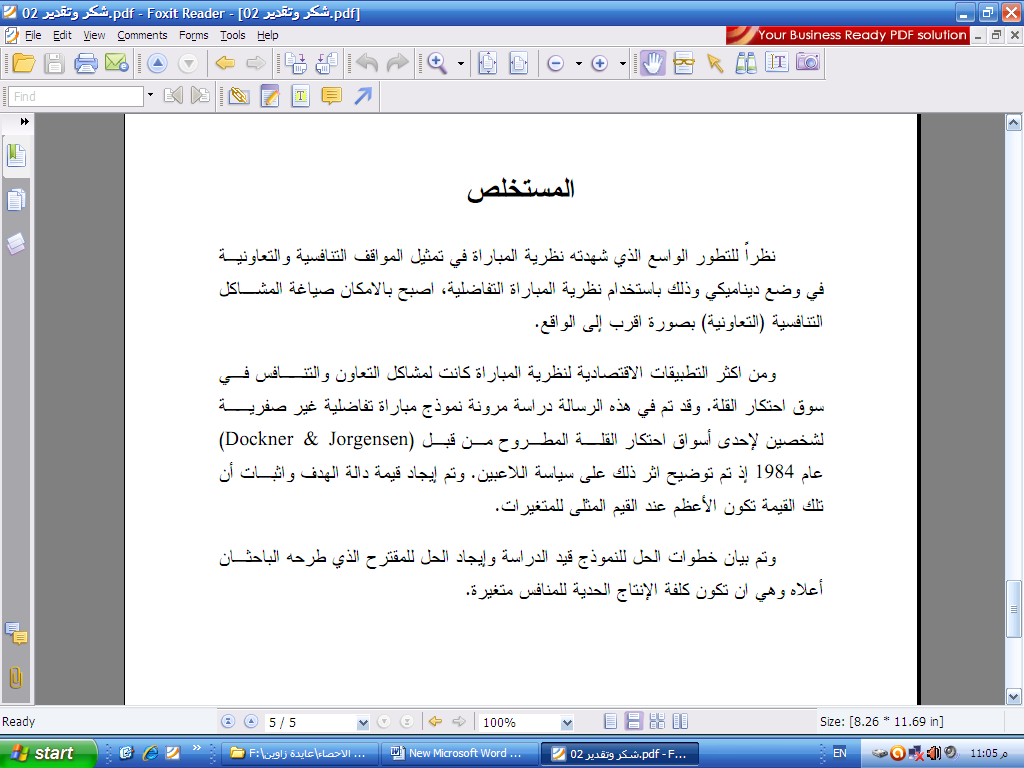  Abstract   